Publicado en Barcelona el 21/06/2018 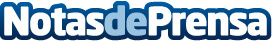 Campanya de donació de sang dels centres d’arts marcials Mugendo de CatalunyaBanc de Sang i Teixits, Creu Roja i Mugendo Martial Arts sumen esforços amb motiu del Dia Mundial del Donant de Sang a l'Hospital Clínic de BarcelonaDatos de contacto:Verónica648117646Nota de prensa publicada en: https://www.notasdeprensa.es/campanya-de-donacio-de-sang-dels-centres-d Categorias: Medicina Cataluña Eventos http://www.notasdeprensa.es